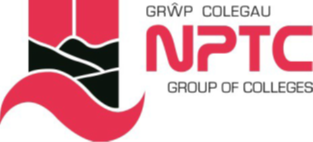 School of Hairdressing and Applied TherapiesSHAMPOO AND CONDITIONINGUV30336Evidence Workbook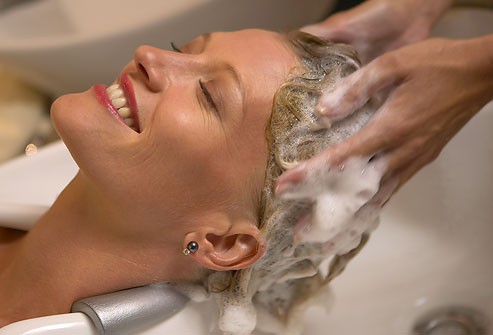 Student Name:                                        Tutor Signature & Comments:State the procedure for client preparation2. State the effects of shampooing and conditioning on the hair3. Describe the three layers of the hair shaft1.2.3.4. The hair shaftPlease label the diagram below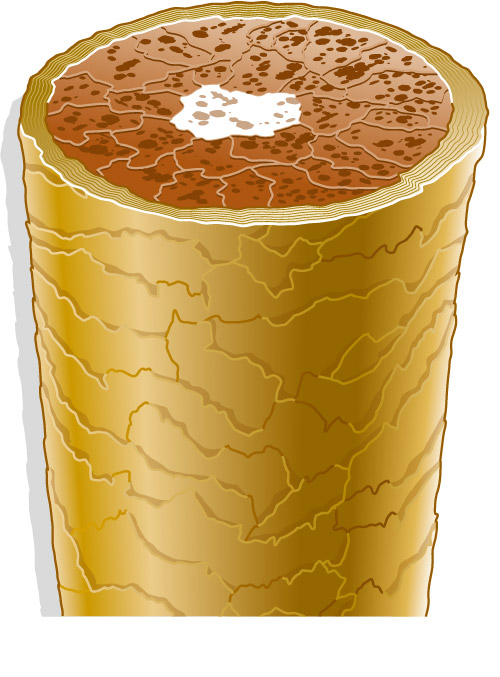 5. Name the three main massage movements that are      used when shampooing the hair -1. 2. 3.Please use the grid below to correct any spelling mistakes identified within this workbookPlease use the grid below to correct any grammar issues identified within this workbookQuestion√ or XCompetent/Not yetcompetentQ1.Q2.Q3.Q4.Spelling mistakeSpelling correctionGrammar mistakeGrammar correction